SMLOUVAna výuku plavání PŠ 11/ 23uzavřená meziSportovní a rekreační areál Pražačka se školní jídelnou, IČO 63831481Za žižkovskou vozovnou 19 / 2716, Praha 3 zastoupený: p. xxx. Václavem Bartáskemjako pronajímatele, na straně jednéMateřská škola 4 Pastelky, Praha 4, Sedlčanská 14IČO 61384658Praha 4 - Michle, Sedlčanská 14 zastoupená: ředitelkou pí. Zdenkou Novákovoujako nájemce, na straně druhé1.Předmět a účel výuky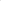 Zabezpečení plavecké výuky dětí.Plavecká výuka dětí bude zabezpečena Plaveckou školou SaRA Pražačka v krytém bazénu SaRA Pražačka.11.Doba trvání výukyPlavecká výuka bude probíhat v I. pololetí 2023/2024, (úterý 13:45 — 14:25).111.Úhrada za výuku plaváníČástka za vyučovací lekci na dítě činí 80,- Kč.36x80=2 880,-Kč 18x2880=51 840,-KčCelková částka za plavecký výcvik bude hrazena do 30 dní od podpisu smlouvy u České spořitelny, Praha I, Rytířská 29, na účet číslo xxxxxxxxxx/xxxx, konstantní symbol 0308.Smluvní pokutyCelková částka bude uhrazena dle faktury.Sjednává se poplatek z prodlení za pozdní zaplacení uvedených plateb ve výši 0,05% z dlužné částky za každý den prodlení. Nezaplacení úhrady je důvodem k výpovědi smlouvy pronajímatelem.Odpovědnost za škodu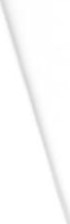 Objednavatel odpovídá za škody způsobené na majetku dodavatele, a to jak osobami z řad objednavatele, tak osobami, kterým umožní do prostor bazénu přístup.Vl.Všeobecné ustanoveníPlavecká škola SaRA Pražačka se zavazuje: pravidelně zaznamenávat účast dětí do docházkových listů  zajistit pro výuku nezbytné plavecké pomůcky  v případě odstávky bazénu zajistit výuku plavání v náhradním termínu  přebrat zodpovědnost za děti, které byly zařazeny do výuky, po dobu výuky (od předání dětí pedagogickým doprovodem MŠ učitelům plavání a zpět)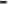 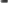 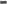 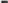 v případě úrazu poskytnout první pomoc, zapsat úraz do „úrazového sešitu” a nechat podepsat osobou, která dítě doprovází, v případě nutnosti přivolat záchrannou službu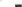 VII.Zvláštní ujednáníDěti MŠ doprovází, vždy pedagogický doprovod, který zodpovídá za svěřené děti před zahájením hodiny i po jejím ukončení. Zajišťuje dohled ve sprchách a v šatnách před hodinou i po ní. Provádí záznam přítomnosti dětí do docházkových listů, děti před vyučováním předává učitelům plavání a po výuce si je přebírá zpět. Při výuce plavání zůstane přítomen v bazénové hale, kde výuka probíhá, aby se věnoval dětem v případě jejich nevolnosti, či jiných potřeb, kvůli kterým musí dítě přerušit nebo ukončit hodinu plavecké výuky.Škola se zavazuje:na základě písemného potvrzení zdravotní způsobilosti dítěte od zákonného zástupce - poslat na plavecký výcvik, pouze děti zdravotně způsobilé hromadné plavecké výuky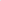 předem projednat s vedením plavecké školy účast dětí trpících epilepsií, fyzicky či mentálně postiženýchzajistit bezpečnost a ochranu zdraví žáků v souladu s Š 5 vyhlášky č. 14/2005 Sb., o předškolním vzdělávání a 6, odst. 6 vyhlášky č. 263/2007 Sb., kterou se stanoví pracovní řád pro zaměstnance škol a školských zařízení zřízených Ministerstvem školství, mládeže a tělovýchovy, krajem, obcí nebo dobrovolným svazkem obcí.VIII.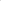 Závěrečná ustanoveníPlatba za plaveckou výuku se vybírá za každé pololetí zvlášť a je nevratná.Smlouva se vyhotovuje ve dvou exemplářích, z čehož po jednom obdrží každá ze smluvních stran.Maximální počet na jednu výukovou hodinu je 36 dětí.Plavecký kurz je určen pro děti od čtyř let.Smluvní partner školy se zavazuje zachovávat mlčenlivost o všech skutečnostech, o kterých se v souvislosti s vykonáváním činnosti podle této smlouvy dozví. Tato povinnost twá i po ukončení činnosti podle této smlouvy. Při shromažďování a zpracování údajů bude postupovat dle nařízení Evropského parlamentu a Rady EU 2016/679 ze dne 27. 4. 2016 0 ochraně fyzických osob v souvislosti se zpracováním osobních údajů a o volném pohybu těchto údajů.Na důkaz souhlasu s obsahem této smlouvy jsou připojeny podpisy oprávněných zástupců obou stran.Podepsáním této smlouvy smluvní strany výslovně souhlasí s tím, že celý text této smlouvy a veškeré skutečnosti v ní uvedené mohou být ze strany objednatele a NIČ Praha 3 zveřejněny, a to včetně výše ceny, způsobu, místa a času plnění předmětu smlouvy.za pronajímatele                                                                   za nájemcexxxxxxxxxxxxxxxx                                                              xxxxxxxxxxxxxxxxxxxV Praze dne 26.9.2023